ЗВЯГЕЛЬСЬКА МІСЬКА РАДА РІШЕННЯ     сорок третя сесія                                                                            восьмого скликання  21.12.2023                                                                                      № 1087Про      затвердження      Програми
розвитку та фінансової  підтримки комунального        некомерційного підприємства              «Звягельська  багатопрофільна                лікарня» Звягельської         міської        ради                   на 2024-2026 рокиКеруючись статтею 25,  підпунктом 22 пункту 1 статті 26, статтею 60 Закону України «Про місцеве самоврядування  в Україні», законами України «Основи законодавства України про охорону здоров’я», «Про державні фінансові гарантії медичного обслуговування населення», «Про внесення змін до деяких законодавчих актів України щодо удосконалення законодавства з питань діяльності закладів охорони здоров’я», Бюджетним Кодексом України, з метою забезпечення якісною медичною допомогою населення Звягельської міської територіальної громади та оперативного вирішення питань, пов´язаних з фінансовою діяльністю підприємства, міська радаВИРІШИЛА:1. Інформацію про виконання Програми розвитку та фінансової підтримки комунального некомерційного підприємства «Звягельська багатопрофільна лікарня» Звягельської міської ради на 2023 рік, взяти до уваги. 2. Затвердити Програму розвитку та фінансової підтримки комунального некомерційного підприємства «Звягельська багатопрофільна лікарня» Звягельської міської ради на 2024-2026 роки згідно додатку.          3. Контроль за виконанням цього рішення покласти на постійну комісію міської ради з питань соціальної політики, охорони здоров’я, освіти, культури та спорту (Широкопояс О.Ю.) та заступника міського голови Гудзь І.Л.Міський голова                                                                           Микола БОРОВЕЦЬ                                    Додаток     до рішення міської радивід 21.12.2023  № 1087ПРОГРАМА РОЗВИТКУ ТА ФІНАНСОВОЇ ПІДТРИМКИ комунальноГО некомерційноГО підприємствА «Звягельська багатопрофільна лікарня» Звягельської міської ради  на 2024-2026 роки     ПАСПОРТ ПРОГРАМИ1. Загальні положення.Комунальне некомерційне підприємство «Звягельська багатопрофільна лікарня» Звягельської міської ради  (далі — Підприємство) створено за рішенням Новоград-Волинської міської ради (далі — Засновник)  № 575 від 01.11.2018 року  і є правонаступником зазначеного комунального закладу .Програма розроблена на підставі Закону України «Про місцеве самоврядування в Україні», Цивільного кодексу України, Господарського кодексу України, Бюджетного кодексу України та інших нормативно-правових актів.У Програмі визначено цілі розвитку комунального некомерційного підприємства «Звягельска багатопрофільна лікарня» Звягельської міської ради, проведено аналіз надання медичних, господарських та інших послуг. Програмою визначено основні завдання, вирішення яких сприятимуть наданню кваліфікованої медичної допомоги мешканцям Звягельської міської територіальної громади, територіальних громад та іншим громадянам.Підприємство є самостійним господарюючим суб’єктом із статусом комунального некомерційного підприємства та наділено усіма правами юридичної особи. Підприємство має самостійний баланс, здійснює фінансові операції через розрахунковий рахунок в Новоград-Волинському управлінні державної казначейської служби України в Житомирській області та розрахункові рахунки в установі банку. Підприємство здійснює господарську некомерційну діяльність, яка не передбачає отримання прибутку згідно з нормами відповідних законів та спрямовану на досягнення, збереження, зміцнення здоров'я населення та інші соціальні результати. Комунальне некомерційне підприємство обслуговує 102,3 тисяч осіб населення, в тому числі: населенні пункти Звягельської  міської  територіальної громади – 62,0 тис. осіб, що становить 60,65%, населення ТГ – 40,3 тис. осіб, що становить 39,35% населення. Кількість штатних посад по КНП «Звягельська багатопрофільна лікарня» Звягельської міської ради становить 831,5 одиниць, в т. ч.:лікарі 						— 183,5 од.;фахівці з базовою та неповною вищою медичною освітою 			— 362,5 од;молодший медичний персонал 		— 132,5 од.;спеціалісти (не медики) 			— 19,5 од.;інший персонал 					— 133,5 од.;2. Опис проблеми, на розв’язання якої спрямована Програма.Основним медичним закладом для надання вторинної (спеціалізованої) медичної допомоги мешканцям населених пунктів Звягельської міської  територіальної громади, територіальних громад визначено комунальне некомерційне підприємство «Звягельська багатопрофільна лікарня» Звягельської міської ради. На даний час підприємство є багатопрофільним медичним закладом, забезпечено необхідним кадровим потенціалом та матеріально-технічною базою, має в своєму складі всі необхідні структурні підрозділи для надання висококваліфікованої медичної допомоги.Одним із пріоритетних напрямків діяльності комунального некомерційного підприємства «Звягельська багатопрофільна лікарня» Звягельської міської ради     є надання медичної допомоги, провадження господарської та іншої діяльності відповідно законодавчих актів України.Незважаючи на воєнний стан, Підприємство в повному обсязі надає висококваліфіковану вторинну (стаціонарну та амбулаторно-поліклінічну) медичну допомогу мешканцям Звягельської міської територіальної громади,  інших територіальних громад, внутрішньопереміщеним особам та військовослужбовцям.  Матеріально-технічна база КНП «Звягельська багатопрофільна лікарня» Звягельскої міської ради  потребує покращення  з будівель,  інженерно-технічного та медичного обладнання, санітарного автотранспорту, які використовуються для організації надання вторинної медичної допомоги.Існуючі проблеми забезпеченості матеріально – технічної бази КНП «Звягельська багатопрофільна лікарня» Звягельської міської ради: 1. Незадовільний стан інженерних мереж, будівель Підприємства.  Важливу роль у лікувальному процесі має стан приміщень, в яких перебуває хворий. Для створення комфортних та безпечних умов перебування хворих необхідно провести капітальні ремонти будівель та інженерних мереж КНП «Звягельська багатопрофільна лікарня» Звягельської міської ради. 3. Мета Програми.Основною метою діяльності комунального некомерційного підприємства «Звягельська багатопрофільна лікарня» Звягельської міської ради є медична практика, спрямована на збереження, поліпшення та відновлення здоров’я населення, здійснення іншої діяльності в сфері охорони здоров’я, необхідної для належного забезпечення профілактики, діагностики і лікування хвороб, травм, отруєнь чи інших розладів здоров’я, іншої діяльності, розвиток медичної бази шляхом технічного забезпечення.Покращення якості медичної допомоги можливо лише при впровадженні нових інноваційних методів лікування, закупівлі сучасного медичного обладнання та матеріальній мотивації праці медичних працівників. Досягнення даної мети можливо лише за умови раціонального використання наявних фінансових та кадрових ресурсів, консолідації бюджетів різних рівнів для оплати послуг, які будуть надаватися комунальним некомерційним підприємством «Звягельська багатопрофільна лікарня» Звягельської міської ради. Основним підходом до концепції реформування є створення належних відповідних умов надання якісної, своєчасної медичної допомоги.На даний час фінансування галузі охорони здоров’я здійснюється за рахунок бюджетів міської ТГ та інших територіальних громад, договорів з НСЗУ про медичне обслуговування населення за програмою медичних гарантій.4. Обґрунтування шляхів розв’язання проблеми, строки виконання Програми.Для досягнення мети цієї Програми пропонується надання кваліфікованої ургентної та планової стаціонарної і спеціалізованої амбулаторно-поліклінічної допомоги, а також лікувально-профілактичної допомоги у відповідності з договорами про надання медичних послуг мешканцям Звягельської міської територіальної громади, територіальних громад та іншим громадянам. Виконання Програми здійснюється згідно затвердженого плану фінансової підтримки, з урахуванням змін до чинного законодавства.5. Напрями діяльності та заходи Програми.Програмою визначено такі основні завдання: здійснення медичної практики для безпосереднього забезпечення медичного обслуговування населення, шляхом надання йому кваліфікованої планової, ургентної стаціонарної та спеціалізованої амбулаторно-поліклінічної допомоги, у відповідності до здійснення фінансування з місцевого бюджету шляхом надання фінансової підтримки підприємства;удосконалення лікувального процесу шляхом покращення матеріально-технічної бази та кадрового потенціалу;створення та оновлення інформаційної бази даних пролікованих хворих у медичному підприємстві;організація взаємодії з іншими закладами охорони здоров’я з метою забезпечення наступництва у наданні медичної допомоги на різних рівнях та ефективного використання ресурсів системи медичного обслуговування, в т.ч. організація надання населенню медичної допомоги більш високого рівня спеціалізації на базі інших медичних закладів шляхом спрямування пацієнтів до цих закладів в порядку, встановленому законодавством;надання медичних та інших послуг фізичним та юридичним особам на  безвідплатній та платній основі у випадках та на умовах, визначених законами України, нормативно-правовими актами Кабінету Міністрів України та виданими на їх виконання нормативними актами місцевих органів  виконавчої влади, а також на підставі та умовах, визначених договорами про медичне обслуговування;придбання, зберігання, перевезення, відпуск, знищення наркотичних засобів (списку І таблиці II та списку 1 таблиці III), психотропних речовин (списку 2 таблиці II та списку 2 таблиці III) і прекурсорів (списків І та 2 таблиці IV) «Переліку наркотичних засобів, психотропних речовин і прекурсорів»;стажування лікарів-інтернів згідно з угодами;проведення перепідготовки, удосконалення та підвищення кваліфікації медичних кадрів;монтаж, ремонт і технічне обслуговування медичної техніки, включаючи хірургічне устаткування;здача майна в оренду, в тому числі нерухомого;впровадження нових методів лікування;участь у форумах, конференціях, нарадах, семінарах, виставках та інших заходах.6. Фінансова підтримка виконання Програми.Фінансове забезпечення Програми здійснюється відповідно до законодавства України за рахунок:- коштів державного бюджету;- коштів територіальних громад; - надання підприємством платних послуг;- залучення додаткових коштів для розвитку якісної медицини міста, згідно Закону України «Про державно-приватне партнерство»; - інших джерел фінансування не заборонених законодавством України.Кошти, отримані за результатами діяльності, використовуються КНП «Звягельська багатопрофільна лікарня» Звягельської міської ради  на виконання запланованих заходів Програми. Обсяги фінансування Програми розвитку та фінансової підтримки комунального некомерційного підприємства «Звягельська багатопрофільна лікарня» Звягельської міської ради  на 2024-2024 роки згідно додатку.Підприємство має бути включено до мережі головного розпорядника бюджетних коштів та використовувати виділені кошти згідно з планом використання.Звіт про виконання плану використання бюджетних коштів надається комунальним некомерційним підприємством «Звягельська багатопрофільна лікарня» Звягельської міської ради до Новоград-Волинського УДКСУ Житомирської області щоквартально.Виконання Програми у повному обсязі можливе лише за умови стабільної фінансової підтримки.Секретар  міської ради                                                     Оксана ГВОЗДЕНКО                          Додаток  	          до Програми       План заходівПрограми розвитку та фінансової підтримки комунального некомерційного підприємства«Звягельська багатопрофільна лікарня» Звягельської міської ради  на 2024-2026 роки             Секретар міської ради                                                                                                               Оксана   ГВОЗДЕНКОІнформація про виконання плану заходів програми розвитку та фінансової підтримки комунального некомерційного підприємства «Звягельська багатопрофільна лікарня» Звягельської міської ради на 2023 рік станом на 01.12.2023р.На 2023 рік згідно Програми розвитку та фінансової підтримки комунального некомерційного підприємства «Новоград-Волинське міськрай ТМО» (далі- Програма) на підтримку закладу було виділено коштів у сумі 33 143,2 тис.грн., в т.ч. з бюджету Звягельської міської ТГ – 32 915,2 тис.грн. Зокрема:на заробітну плату з нарахуваннями  для роботи медичних   працівників міськрайонної військово-лікарської комісії та медичної комісії, яка бере участь у приписці громадян та медичних працівників відділення відновлювального лікування - 3 603,3 тис. грн. (з міського бюджету – 3 527,0 тис.грн), на медикаменти та перев’язувальні матеріали - 3 151,7 тис.грн. (з міського бюджету – 3 000,0тис.грн.), на оплату енергоносіїв –14 994,5 тис.грн. з міського бюджету, на соціальні виплати населенню (пільгова пенсія) – 530,0 тис.грн. з міського бюджету, на відшкодування витрат, пов’язаних з відпуском лікарських засобів безоплатно або на пільгових умовах відповідно до чинного законодавства – 2 478,8 тис.грн., на інші поточні видатки – 8 384,9 тис.грн (з міського бюджету- 3 904,3 тис.грн).Станом на 01.11.2022 року за 11 місяців на заробітну плату з нарахуваннями було здійснено видатків у сумі 3 187,4 тис.грн., зокрема з міського бюджету – 3 111,1 тис.грн.  Це покриття витрат на оплату праці  згідно штатного розпису, в тому числі на оплату праці медичних   працівників міськрайонної військово-лікарської комісії та медичної комісії, яка бере участь у приписці громадян та оплату праці медичних працівників відділення відновлювального лікування. Покриття витрат на оплату праці за рахунок коштів, які отриманні підприємством від надання платних послуг та послуг за ПМГ, складає  - 130 183,1 тис.грн.На оплату енергоносіїв за Програмою витрачено 9 925,9 тис.грн., покриття витрат на енергоносії за кошти від господарської діяльності підприємства (дохід від оренди) - 1 603,5 тис.грн. За 11 місяців 2023 року було закуплено медикаментів та перев’язувальних матеріалів :- за кошти міського бюджету на суму - 2 678,7 тис.грн. - за кошти від господарської діяльності підприємства та НСЗУ на суму – 13 649,9 тис.грн.  На оплату за КЕКВ 2210 «Предмети, матеріали, обладнання та інвентар» касові видатки за 11 місяців становлять 1 643,7 тис.грн, згідно Програми. В зв’язку із запровадженням в країні воєнного стану і обмеженням можливості придбання певних товарів за кошти місцевого бюджету через органи ДКСУ, купувалося лише автозапчастини до автомобілів, дизельне паливо та бензин, канцелярське приладдя, сантехнічне начиння, електротовари для ремонту електромереж та миючі засоби. За кошти від господарської діяльності та НСЗУ закуповувалися товари  на суму – 4055,2 тис.грн., а саме: будівельні товари для поточного ремонту приміщень, електротовари, сантехнічні вироби, водонагрівачі, миючі засоби, меблі офісні та спеціалізовані (шафи для одягу, столи, тумби), проводилася  оплата періодичних видань та закупівля інших господарських товарів, запчастини до автомобілів, канцелярські товари. Згідно Програми  на оплату за КЕКВ 2230 «Продукти харчування» касові видатки за 11 місяців становлять - 1 704,8 тис.грн. За кодом КЕКВ 2240 «Оплата інших послуг (окрім комунальних)» по Програмі станом на 01.12.2023р. видатки становлять – 2 383,0  тис.грн. і були профінансовані наступні послуги: поточний ремонт дорожнього покриття проїздів КНП «Звягельська багатопрофільна лікарня» ЗМР по вул. Наталії Оржевської, 13 та по пров. Медичний, 2 м. м. Звягель, Звягельського р-н., Житомирської області, проведено поточний ремонт системи водопостачання та водовідведення інфекційного відділення, проведено поточний ремонт (заміна вікон) в інфекційному відділенні; Оплата за послуги охорони приміщення, послуги інтернету і зв’язку, обслуговування МІС (медичної інформаційної системи) та іншого програмного забезпечення, технічне обслуговування рентгенологічних апаратів, гістологічні дослідження, перенатальний скринінг та інші послуги, які є необхідними видатками  в процесі господарської діяльності  лікарні  проводилися за кошти від господарсьої діяльності та НСЗУ і становлять - 4 514,4 тис.грн. Відповідно до виділених коштів рішенням сесією міської ради в рамках підготовки до осінньо - зимового періоду 2023-2024роки було проведено поточний ремонт (заміна дверей) в інфекційному відділенні, лікувальному та поліклінічному корпусі.  За рахунок коштів бюджету міської територіальної громади за 11 місяців 2023року було придбано  медичного обладнання та предметів довгострокового користування на суму – 9 264,6 тис.грн.                Крім того відповідно до Програми було виділено кошти на капітальні  ремонти в сумі – 16 690,9 тис.грн.:капітальний ремонт частини приміщення 5 поверху у відділення комплексної реабілітації в корпусі №2 КНП «Звягельська багатопрофільна лікарня» ЗМР по вул. Наталії Оржевської, 13 м. Звягель,  Житомирської області – 2616,4 тис.грн., станом на 01.12.2023 року роботи завершені;капітальний ремонт споруди цивільного захисту протирадіаційного укриття №20862 в лікувальному корпусі КНП «Звягельська багатопрофільна лікарня» ЗМР по вул. Н.Оржевської,13 в м. Звягель, Звягельського району, Житомирської області – 9 956,0 тис.грн. , станом на 01.12.2023 року профінансовано – 302,6 тис.грн., тривають  відповідні роботи;капітальний ремонт усунення аварійного стану шляхом проведення капітального ремонту (заміни) пасажирських ліфтів у поліклінічному та лікувальному корпусах КНП "Звягельська багатопрофільна лікарня" ЗМР по вул. Наталії Оржевської, 13, м. Звягель, Житомирської області – 4 118,6 тис.грн., станом на 01.12.2023 року профінансовано – 3 165,5 тис.грн., тривають  відповідні роботи;реконструкція системи киснепостачання з підключенням хірургічного корпусу № 7 до існуючої системи киснепостачання в комунальному некомерційному підприємстві «Звягельська багатопрофільна лікарня» - 1 121,6 тис.грн.,  станом на 01.12.2023 року профінансовано – 653,6 тис.грн., завершені відповідні роботи.За рахунок коштів, які отримані підприємством від надання платних послуг та послуг за ПМГ від НСЗУ було придбано медичного обладнання на суму – 2 970,7 тис.грн.      Генеральний директор                                                                   Василь БОРИС1.Ініціатор розроблення ПрограмиВідділ з питань охорони здоров’я та медичного забезпечення Звягельскої  міської ради2.Розробник ПрограмиВідділ з питань охорони здоров’я та медичного забезпечення  міської ради, комунальне некомерційне підприємство  «Звягельська багатопрофільна лікарня» Звягельської міської ради 3.Відповідальний виконавець ПрограмиВідділ з питань охорони здоров’я та медичного забезпечення Звягельської міської ради, комунальне некомерційне підприємство «Звягельська багатопрофільна лікарня» Звягельської міської ради 4.Учасники ПрограмиКомунальне некомерційне підприємство «Звягельська багатопрофільна лікарня» Звягельської міської ради 5.Термін реалізації Програми2024-2026 роки6.Перелік бюджетів, які беруть участь у виконанні Програми Державний, бюджети територіальних громад та інші кошти, не заборонені чинним законодавством7.Загальний обсяг фінансових ресурсів, необхідних для реалізації Програми, з урахуванням потреби  на     2024-2026 роки, всьогоВ межах фінансових ресурсів бюджету міської територіальної громади та власних надходжень комунального некомерційного підприємства «Звягельська багатопрофільна лікарня» Звягельскої міської ради  № з/пНазва напряму діяльності (пріоритетні завдання)Перелік заходів,  програмиСтрок виконання заходуДжерела фінансуванняОрієнтовні обсяги фінансування (вартість),тис. грн.В тому числі з Звягельської  міської територіальної громади, тис.грн.1.Медичні послуги за договорами з юридичними особами  тамедичні послуги фізичним особамимедичні послуги за програмою медичних гарантій - надання послуг відповідно діючих договорів;   - заключення договорів з іншими юридичними особами;- розширення видів надання платних послуг;- проведення профілактичних оглядів працівникам підприємств, працівникам освіти, медицини, дошкільних закладів, державних службовців, соціальних сфер та іншим; - проведення періодичних оглядів з видачею довідок на право користування об’єктами дозвільної системи;- надання платних медичних послуг, що не входять до програми медичних гарантій.- надання медичних послуг за програмою медичних гарантів відповідно до договорів з НСЗУ.2024-2026р.Бюджетні кошти --1.Медичні послуги за договорами з юридичними особами  тамедичні послуги фізичним особамимедичні послуги за програмою медичних гарантій - надання послуг відповідно діючих договорів;   - заключення договорів з іншими юридичними особами;- розширення видів надання платних послуг;- проведення профілактичних оглядів працівникам підприємств, працівникам освіти, медицини, дошкільних закладів, державних службовців, соціальних сфер та іншим; - проведення періодичних оглядів з видачею довідок на право користування об’єктами дозвільної системи;- надання платних медичних послуг, що не входять до програми медичних гарантій.- надання медичних послуг за програмою медичних гарантів відповідно до договорів з НСЗУ.2024-2026р.Власні кошти Підприємствав межах надходжень Підприємства2.Надання орендних послуг- здача приміщень та обладнання в оренду.2024-2026р.Бюджетні кошти--2.Надання орендних послуг- здача приміщень та обладнання в оренду.2024-2026р.Власні кошти Підприємствав межах надходжень Підприємства3.Інші послуги - додаткова (господарська) діяльність;- реалізація в установленому порядку майна (крім нерухомого майна).2024-2026р.Бюджетні кошти--3.Інші послуги - додаткова (господарська) діяльність;- реалізація в установленому порядку майна (крім нерухомого майна).2024-2026р.Власні кошти Підприємствав межах надходжень Підприємства4.Придбання предметів, матеріалів, обладнання та інвентарю- господарчих, будівельних, електротоварів, меблів та інших малоцінних предметів;- паливно-мастильних матеріалів, запчастин до транспортних засобів;-  білизни;-придбання комплектуючих виробів і деталей для ремонту всіх видів виробничого та невиробничого обладнання;- канцелярського та письмового приладдя. бланків, паперу та інше;- комп’ютерне обладнання;- інших малоцінних товарів, матеріалів, обладнання та інвентарю.2024-2026р.Бюджетні коштив межах фінансових ресурсівв межах фінансових ресурсів4.Придбання предметів, матеріалів, обладнання та інвентарю- господарчих, будівельних, електротоварів, меблів та інших малоцінних предметів;- паливно-мастильних матеріалів, запчастин до транспортних засобів;-  білизни;-придбання комплектуючих виробів і деталей для ремонту всіх видів виробничого та невиробничого обладнання;- канцелярського та письмового приладдя. бланків, паперу та інше;- комп’ютерне обладнання;- інших малоцінних товарів, матеріалів, обладнання та інвентарю.2024-2026р.Власні кошти Підприємства--5.Придбання медикаментів та перев’язувальних матеріалів- лікарських засобів, виробів медичного призначення.2024-2026р.Бюджетні кошти в межах фінансових ресурсівв межах фінансових ресурсів5.Придбання медикаментів та перев’язувальних матеріалів- лікарських засобів, виробів медичного призначення.2024-2026р.Власні кошти Підприємства--6.Продукти харчування-  придбання продуктів харчування. 2024-2026р.Бюджетні кошти в межах фінансових ресурсівв межах фінансових ресурсів6.Продукти харчування-  придбання продуктів харчування. 2024-2026р.Власні кошти Підприємства     --7.Оплата послуг (крім комунальних)Згідно заключених договорів на оплату послуг.2024-2026р.Бюджетні коштив межах фінансових ресурсівв межах фінансових ресурсів7.Оплата послуг (крім комунальних)Згідно заключених договорів на оплату послуг.2024-2026р.Власні кошти Підприємства    --8.Оплата комунальних послуг та енергоносіїв- послуги теплопостачання;- оплата водопостачання і водовідведення;- оплата електроенергії;- оплата природного газу;- оплата інших енергоносіїв.2024-2026р.Бюджетні кошти в межах фінансових ресурсівв межах фінансових ресурсів8.Оплата комунальних послуг та енергоносіїв- послуги теплопостачання;- оплата водопостачання і водовідведення;- оплата електроенергії;- оплата природного газу;- оплата інших енергоносіїв.2024-2026р.Власні кошти Підприємства--9.Видатки на відрядженнявидатки на відрядження разового характеру, проходження спеціалізації, на курси підвищення кваліфікації, участь у конференціях, навчання, семінарах, виставках та інші видатки пов’язані з відрядженням.2024-2026р.Бюджетні кошти в межах фінансових ресурсівв межах фінансових ресурсів9.Видатки на відрядженнявидатки на відрядження разового характеру, проходження спеціалізації, на курси підвищення кваліфікації, участь у конференціях, навчання, семінарах, виставках та інші видатки пов’язані з відрядженням.2024-2026р.Власні кошти Підприємства--10.Інші виплати населенню- відшкодування витрат на виплату пільгових пенсій;- відшкодування витрат, пов’язаних з відпуском лікарських засобів безоплатно або на пільгових умовах відповідно до чинного законодавства, в тому числі для лікування орфанних захворювань.2024-2026р.Бюджетні коштив межах фінансових ресурсівв межах фінансових ресурсів11.Інші поточні видатки- сплата податків, зборів, обов’язкових платежів, штрафів, пені тощо;- окремі заходи по реалізації державних (регіональних) програм, не віднесених до заходів розвитку.- оплата послуг з підвищення кваліфікації та перепідготовки медичних працівників.2024-2026р.Бюджетні кошти в межах фінансових ресурсівв межах фінансових ресурсів11.Інші поточні видатки- сплата податків, зборів, обов’язкових платежів, штрафів, пені тощо;- окремі заходи по реалізації державних (регіональних) програм, не віднесених до заходів розвитку.- оплата послуг з підвищення кваліфікації та перепідготовки медичних працівників.2024-2026р.Власні кошти Підприємства--12.Придбання основного капіталупридбання обладнання і предметів довгострокового користування та медичного обладнання відповідно до вимог Національної служби здоров’я України.2024-2026р.Бюджетні коштив межах фінансових ресурсівв межах фінансових ресурсів12.Придбання основного капіталупридбання обладнання і предметів довгострокового користування та медичного обладнання відповідно до вимог Національної служби здоров’я України.2024-2026р.Власні кошти Підприємства--12.Придбання основного капіталупридбання обладнання і предметів довгострокового користування та медичного обладнання відповідно до вимог Національної служби здоров’я України.2024-2026р.Власні кошти Підприємства--13.Капітальний ремонт- капітальний ремонт частини приміщення 3-го поверху у відділення комплексної реабілітації вкорпусі №2 2024-2026р.Бюджетні коштив межах фінансових ресурсівв межах фінансових ресурсів13.Капітальний ремонт- капітальний ремонт частини приміщення 3-го поверху у відділення комплексної реабілітації вкорпусі №2 2024-2026р.Власні кошти Підприємства--14.Заходи  у сфері цивільного захисту, техногенної та пожежної безпеки- обладнання приміщень усіх будівель міськрай ТМО (крім приміщень пологового відділення, протитуберкульозного, наркологічного диспансерів) системами автоматичної пожежної сигналізації та системою оповіщення про пожежу та управління евакуацією людей;- обробка дерев’яних елементів горищних приміщень будівель засобами вогнезахисту, які забезпечують І групу вогнезахисної ефективності (ППБУ);- придбання засобів захисту органів дихання для саморятування людей під час пожежі з розрахунку на максимальну кількість хворих (стаціонару) та окремо для обслуговуючого персоналу (1300 шт.) (ППБУ, КЦЗУ).2024-2026р.Бюджетні коштив межах фінансових ресурсівв межах фінансових ресурсів14.Заходи  у сфері цивільного захисту, техногенної та пожежної безпеки- обладнання приміщень усіх будівель міськрай ТМО (крім приміщень пологового відділення, протитуберкульозного, наркологічного диспансерів) системами автоматичної пожежної сигналізації та системою оповіщення про пожежу та управління евакуацією людей;- обробка дерев’яних елементів горищних приміщень будівель засобами вогнезахисту, які забезпечують І групу вогнезахисної ефективності (ППБУ);- придбання засобів захисту органів дихання для саморятування людей під час пожежі з розрахунку на максимальну кількість хворих (стаціонару) та окремо для обслуговуючого персоналу (1300 шт.) (ППБУ, КЦЗУ).2024-2026р.Власні кошти Підприємства--15.Обслуговування внутрішніх боргових зобов’язань-погашення зобов’язань за кредитною угодою2024-2026р.Бюджетні коштив межах фінансових ресурсівв межах фінансових ресурсівВсьогоВ межах фінансових ресурсів бюджету міської територіальної громади та власних надходжень комунального некомерційного підприємства «Звягельська багатопрофільна лікарня» Звягельської міської ради В межах фінансових ресурсів бюджету міської територіальної громади та власних надходжень комунального некомерційного підприємства «Звягельська багатопрофільна лікарня» Звягельської міської ради В межах фінансових ресурсів бюджету міської територіальної громади та власних надходжень комунального некомерційного підприємства «Звягельська багатопрофільна лікарня» Звягельської міської ради Бюджетні коштив межах фінансових ресурсівв межах фінансових ресурсівв межах фінансових ресурсівВласні кошти підприємствав межах надходжень Підприємствав межах надходжень Підприємствав межах надходжень Підприємства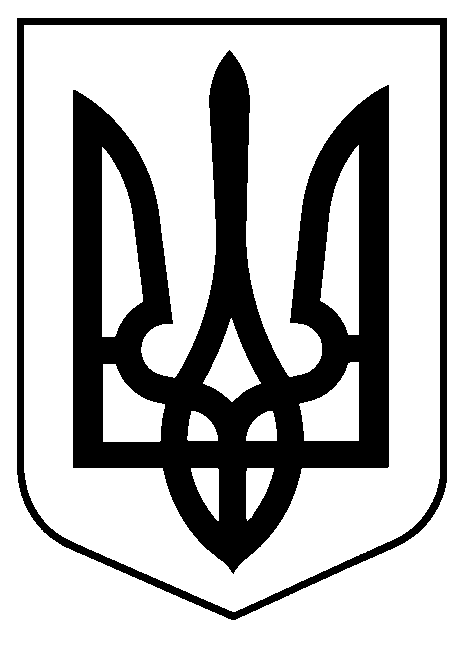 